Основные понятияСведения о дополнительном профессиональном образовании работников, замещавших государственные (муниципальные) должности и должности государственной гражданской (муниципальной) службы, разработаны на основании Федеральных законов от 27.07.2004 № 79-ФЗ «О государственной гражданской службе Российской Федерации» и от 02.03.2007 № 25-ФЗ «О муниципальной службе в Российской Федерации», Указа Президента РФ от 21.02.2019 № 68 «О профессиональном развитии государственных гражданских служащих Российской Федерации», другими нормативными правовыми актами.Государственная гражданская служба Российской Федерации подразделяется 
на федеральную государственную гражданскую службу и государственную гражданскую службу субъектов Российской Федерации. Профессиональная переподготовка гражданских служащих осуществляется 
в целях получения гражданскими служащими компетенции, необходимой для выполнения нового вида профессиональной служебной деятельности, приобретения новой квалификации. Повышение квалификации гражданских служащих осуществляется в целях совершенствования и (или) получения гражданскими служащими новой компетенции, необходимой им для профессиональной служебной деятельности и (или) повышения профессионального уровня в рамках имеющейся квалификации. Дополнительное профессиональное образование гражданских служащих 
за пределами территории Российской Федерации организуется в целях приобретения ими знаний о зарубежном опыте государственного управления и овладения новыми профессиональными умениями и навыками, необходимыми для выполнения служебных обязанностей на высоком уровне. Дополнительное профессиональное образование муниципальных служащих также включает их профессиональную переподготовку, повышение квалификации, дополнительное профессиональное образование за пределами территории Российской Федерации в соответствии с законодательством субъектов Российской Федерации. 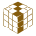 